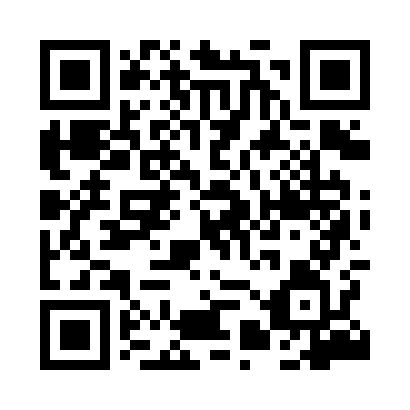 Prayer times for Piatek, PolandMon 1 Apr 2024 - Tue 30 Apr 2024High Latitude Method: Angle Based RulePrayer Calculation Method: Muslim World LeagueAsar Calculation Method: HanafiPrayer times provided by https://www.salahtimes.comDateDayFajrSunriseDhuhrAsrMaghribIsha1Mon4:166:1612:465:137:179:102Tue4:136:1412:465:147:189:123Wed4:106:1112:455:157:209:144Thu4:076:0912:455:167:229:175Fri4:046:0712:455:187:239:196Sat4:016:0512:445:197:259:217Sun3:586:0212:445:207:279:248Mon3:556:0012:445:217:299:269Tue3:525:5812:445:227:309:2810Wed3:495:5612:435:247:329:3111Thu3:465:5312:435:257:349:3312Fri3:425:5112:435:267:359:3613Sat3:395:4912:435:277:379:3814Sun3:365:4712:425:287:399:4115Mon3:335:4412:425:297:419:4416Tue3:305:4212:425:317:429:4617Wed3:265:4012:425:327:449:4918Thu3:235:3812:415:337:469:5219Fri3:205:3612:415:347:479:5420Sat3:175:3412:415:357:499:5721Sun3:135:3212:415:367:5110:0022Mon3:105:2912:415:377:5310:0323Tue3:065:2712:405:387:5410:0624Wed3:035:2512:405:407:5610:0825Thu2:595:2312:405:417:5810:1126Fri2:565:2112:405:427:5910:1427Sat2:525:1912:405:438:0110:1828Sun2:495:1712:405:448:0310:2129Mon2:455:1512:395:458:0410:2430Tue2:415:1312:395:468:0610:27